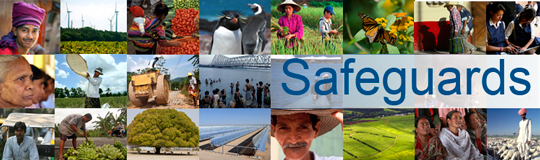 The World Bank Review and Update of the World Bank’s Environmental and Social Safeguard PoliciesConsultation Meeting with Donor Agencies – Participant ListDate: April 1, 2013Venue: Colombo, Sri LankaTotal Number of Participants:  7No.Participant NameOrganization Represented [NAME]Organization Type[Gov’t, private sector, foundation, NGO, union, association, think tank, academia, multilateral, IFI, bilateral agency]Country1Jayaratne PereraAsian Development Bank (ADB)MultilateralSri Lanka2Seiji NodaAsian Development Bank (ADB)MultilateralSri Lanka3Ao HarumiJapan International Cooperation Agency (JICA)GovernmentSri Lanka4Winnie LauUS Agency for International Development (USAID)GovernmentSri Lanka5Nihani RizaUS Agency for International Development (USAID)GovernmentSri Lanka6Ignacio Oliver CruzDelegation of the European Union to Sri Lanka and the Maldives (EU)GovernmentSri Lanka7Jaime Royo OlidDelegation of the European Union to Sri Lanka and the Maldives (EU)GovernmentSri Lanka